         Español 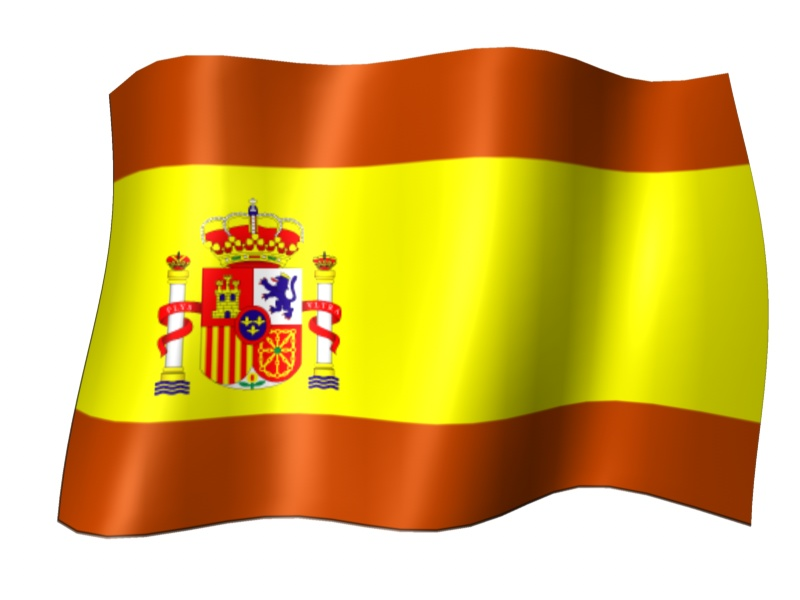 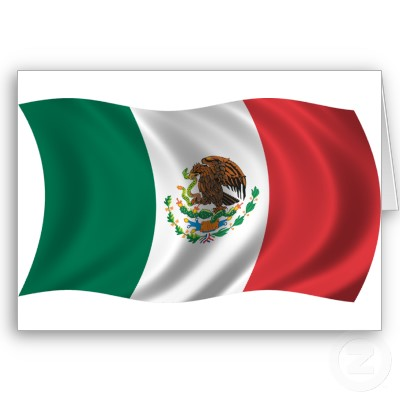     Señor Rodriguez                 Materiales necesarios3- Ring Binder (1” or 2”) with 5 dividersLoose paper OR NotebookPen OR Pencil NotecardsNuestra fórmula en clase:Esfuerzo (Effort)     +      Respeto (Respect) =  Fun & Learning____________________________________________________________Información para communicación:Website STMA homepage - Staff Directorytrodriguez@stmcatholicschool.org(763)-497-3887  Ext# 101______________________________________________________   Libro de texto:          Realidades (I): Prentice Hall. Pearson Publishing. Boston,                                          Massachusetts: 2011.Diccionario:Merriam- Webster’s Spanish- English Dictionary, DiccionarioEspañol- Inglés: Merriam- Webster’s, Inc.Springfield, Massachusetts: 2003.                                                       El sitio web de estudiante:IXL: https://www.ixl.com/spanish/Login: IXL username and password                 Online Textbook: https://www.pearsonrealize.com/index.html#/Username/ Password: Same as IXLPolicies & Procedures for the Classroom:Entering the Class: Most days I will greet you at the door with a question for you to answer before you enter the room. Be in your seat ready to work when the bell rings. Have your homework out ready to be checked. The daily agenda will be posted on the board. Use your planner to copy down any new assignments.  I will mark you tardy just as your other Middle Level Teachers and it will negatively affect your participation grade. End of period Dismissal: If I have given a few minutes of work time at the end of the period, please stay in your seats until the bell rings; do not crowd the door. Do not get out of your seats until we have all materials put away and we are sitting quietly. Then I will dismiss you. Restroom/ pass privileges: Please use the restroom before class and during breaks. If it is absolutely necessary to leave class, you must ask me in SPANISH to use the bathroom.  (See our “¿Como se dice?” wall.)Forgotten Materials:  I have a limited supply of pencils in my desk for you to BORROW. You are responsible to bring all of you materials to class and that means pens and pencils! Classroom Cleanliness: We will be doing a lot of art and creative activities which may get MESSY at times. As a group in your Flexible seating area, you are all responsible for cleaning the entire area. If your area is not clean, I may hold all group members in detention or at the very least, they will be tardy for their next class. No Gum or Food is allowed in Spanish. Below you find the topics and lessons we will cover this year.    Spanish 1/ 1.5: High School Equivalent*Greetings                                                    *Family members*Sign of the Cross                                           *Hispanic Culture*Introductions                                                *Our Father prayer*Numbers 1-1000                                             *Hail Mary Prayer*Classroom Vocabulary  			                * Festivals and Traditions*Occupations                  	                          *Verb Tenses*Food Vocabulary				             *Oral and Written Response*Clothing Vocabulary*Use of articles						and much more…                                              Important Information:*Our “e-text” at www.pearsonrealize.com will be the best resource for test preparation, homework, flash cards and games. Make sure you have a user name and password set up so you can access student materials and assignments.*You should review on your own on the days you do not have Spanish. Homework will be assigned regularly to help keep up with this. Absences*DO NOT wait until Spanish class to see what you have missed. Make sure you get what you’ve missed ahead of time or the day you come back to school. Assignments will be in your Folders according to grade on the back shelf behind my desk in the Spanish Classroom. You can also find vocabulary and class notes in these folders. They will also be posted on my webpage for the week it was assigned. Assignments are due at the beginning of class and need to be turned into the tray that corresponds with your class grade in the Spanish Room.  Assignments due online will have a due date and time in each student’s inbox and calendar. Each question per assignment is worth one point and late submissions are not allowed.  You must take the tutorial before logging on the website to make sure your computer is compatible with our online assignments.Notas (Grades)A = 94%               		B- = 80%				D+ = 67%A- = 90%       		C+ = 77%   				D = 63%B+ = 87%			C = 73%				D- = 60%B = 83%			C- = 70%				F = <60%Grading:Your grade will be based on your performance on: homework, tests, quizzes, participation, and projects.  It is your responsibility to make sure you have everything turned in. Grade Weight:Homework =     70%    (Assignments/ Projects to turn-in, Participation &                                           Online assignments)Quizzes =            10% Tests=                  20%        		    100%